	             Doc Warner’s Alaska Fishing, Inc.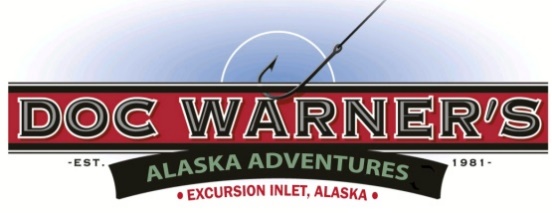 		      1673 Temple View Drive			Bountiful, UT 84010			     (801) 298-8060
First Name: _				M: _		Last Name: _Cell Phone: _			Email: _Mailing Address: _Position Desired:   Any Position     Kitchen    Dock     Housekeeping    Other_Availability Dates:  _mm/dd_ To _mm/dd_Are you able to stay through the end of the season (~September 15th)?:	 Yes      	 NoPlease List 3 References (Name, Relationship, & Phone Number)Reference 1Reference 2Reference 3Will you be 18 years or older by June 1st? 				 Yes		  NoAre you able to repeatedly lift & carry 50#?				 Yes		  NoAre you legally able to work in the US?					 Yes		  NoHave you been convicted of a crime within the last 7 years*?		 Yes		  No*Conviction will not necessarily disqualify an applicant from employment.If yes, please explain: _List any specialized training or skills for this position (please describe): _Do you know anyone who has worked for Doc Warner’s? 		 Yes		  No  Who? _Is there anything else you would like us to consider as part of this application: _Please include a resume’ with your application.Applicant’s StatementPlease read carefully before submittingI certify that the answers given herein are true and complete to the best of my knowledge.  I authorize investigation of all statements contained in this application as may be necessary to arrive at an employment decision.  I hereby release the Company and any former employer and any third party from liability whatsoever that may be imposed as a result of the release of such information.  Should I be employed by the Company, any false or misleading information will result in immediate termination.Applicant’s Name: _					Date: _Education (name & Address)Dates AttendedDegree/GPAHigh SchoolCollegeTechnical/OtherEmployer & Supervisor ContactJob TitleJob DescriptionStart mm/yyEnd mm/yyReason for LeavingMay We Contact?e.g. Doc Warner’sMark Warner801-298-8060Dock StaffJob Duties listed here6/169/16End of SeasonYes234